네트워크 대역 삭제목록에서 체크박스를 선택하고 삭제 버튼을 클릭하면 삭제 여부를 다시 확인합니다. 대화상자에서 삭제 버튼을 클릭하면 선택된 네트워크 대역들을 삭제합니다. 단, 탐지 정책에서 사용 중인 네트워크 대역은 삭제할 수 없습니다.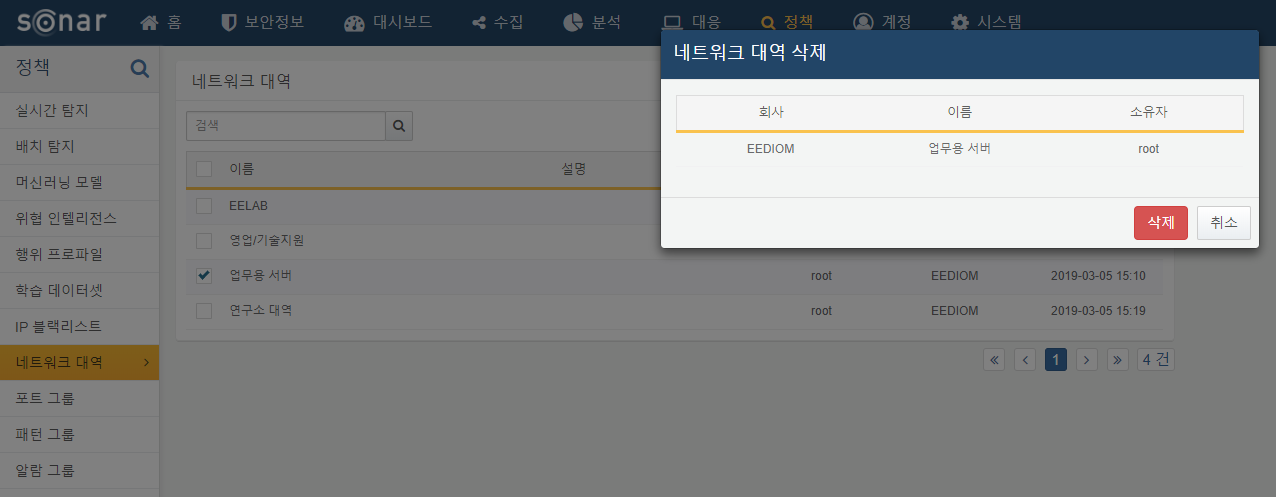 